PROPÓSITO.Otorgar estímulo económico por antigüedad al personal de apoyo y asistencia a la educación del sistema educativo estatal federalizado con apego a lo que señalan las reglas o normatividad vigente para estos casos.ALCANCE.	Este procedimiento aplica a todo personal de apoyo y asistencia a la educación del sistema educativo estatal federalizado.Inicia cuando se publica convocatoria para otorgamiento de estímulo al personal que cumplan 10,15,20,25,30,40,45,50 años de servicio efectivos, concluye cuando se notifica la procedencia o rechazo de su solicitud de estímulo económico.Participan la Unidad de Relaciones Laborales (Encargado de Realizar los Trámites para Otorgamiento de Estímulos y Reconocimientos al Personal Administrativo), Usuario, Unidad de Administración de Personal, Coordinación de Sistemas e Informática.Dicho procedimiento da cumplimiento al elemento 7.5 de la Norma ISO 9001:2008. POLÍTICAS DE OPERACIÓN.La solicitud del estímulo se debe realizar en la Unidad de Relaciones Laborales para los trabajadores de áreas centrales o en Servicios Regionales para los foráneos.Para poder dar inicio al trámite se deberá anexar a la Solicitud de estímulo por años de servicios al personal de apoyo y Asistencia a la Educación la siguiente documentación:Formato de solicitud requisitado y firmado.Copia de la credencial de elector.Copia del último talón de cheque.Para el personal jubilado, copia de los documentos que acrediten la conclusión del trámite.DOCUMENTOS DE REFERENCIA.6. TÉRMINOS Y DEFINICIONES. Estímulo por antigüedad: beneficio al personal administrativo por contar con un tiempo de 10 años en adelante.FONE: Fondo de Aportaciones para Nomina Educativa y el Gasto Operativo.DIAGRAMA DE FLUJO. 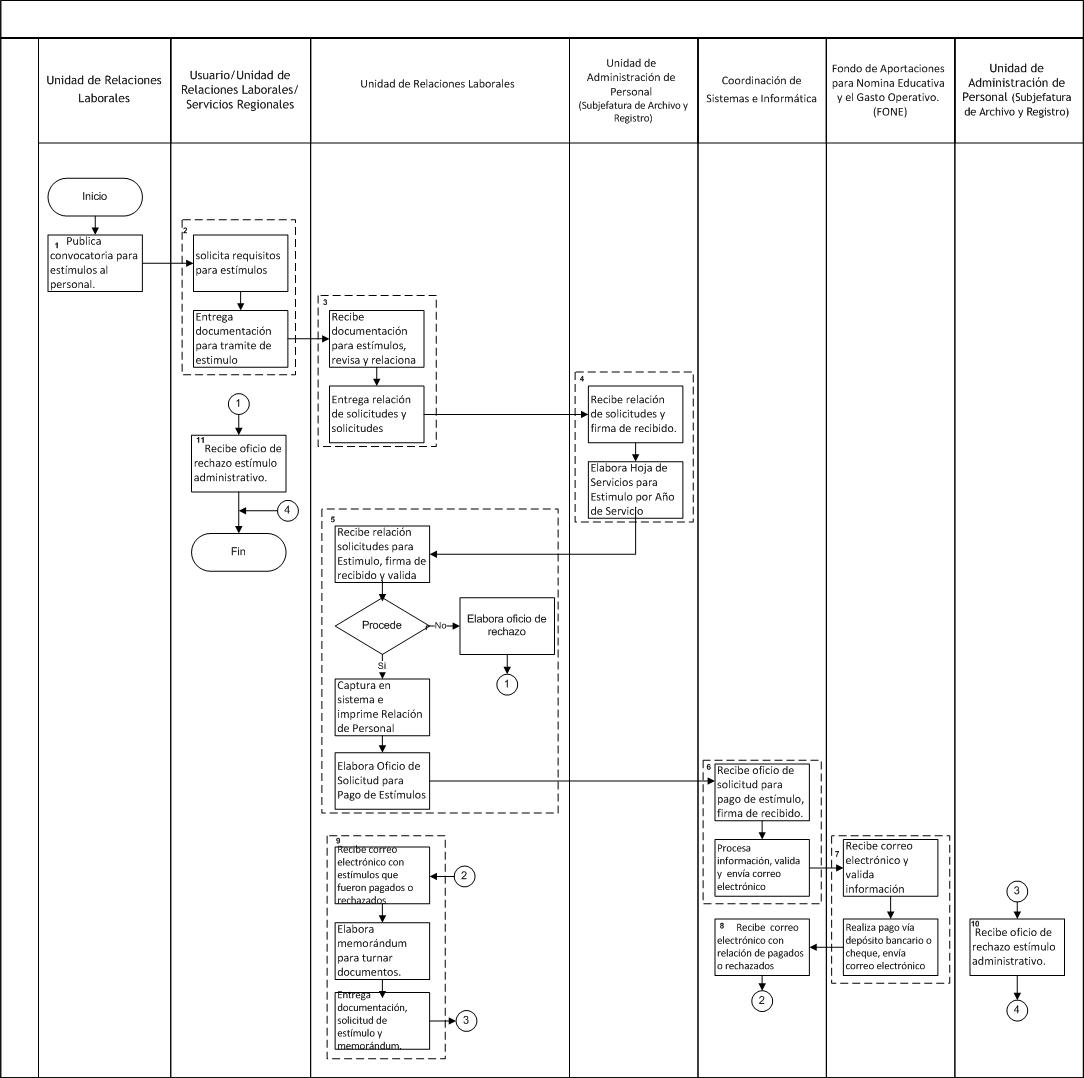 DESCRIPCIÓN DEL PROCEDIMIENTO.9. PRODUCTOS.10. CONTROL DE CAMBIOS.Donde: RD-Representante de la Dirección, SP-Supervisor de Procedimiento y AD-Alta Dirección.Elaboró:Profa. María del Rosario Valenzuela MedinaDirectora de Recursos HumanosRevisó:Lic. Sinaí Burgueño BernalSupervisor de ProcedimientosValidó:Lic. Rosmery Osuna PatrónRepresentante de la DirecciónAprobó:Ing. Felipe Álvarez OrtegaAlta Dirección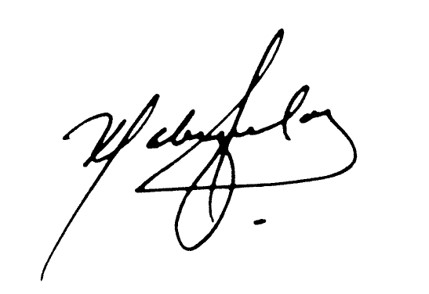 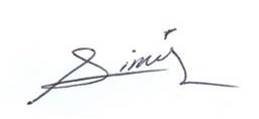 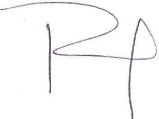 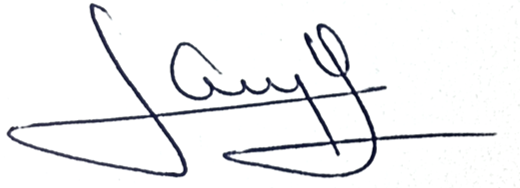 Lineamientos Generales que Regulan el Sistema de Administración de Personal.REGISTROS.Nombre del RegistroCódigoTiempo de RetenciónLocalización y AccesoDisposición de los RegistrosSolicitud de Estímulo por Años de Servicios Personal de Apoyo y Asistencia a la Educación.RDRH-15.011 añoLíneaLíneaOficio de Solicitud de Pago de EstímuloRDRH-15.021 añoArchivoArchivo de PersonalRelación de Personal Administrativo Acreedor al Estímulo por Años de Servicio.RDRH-15.031 añoArchivoArchivo de PersonalOficio de Rechazo de Estímulo para Personal de Apoyo y Asistencia a la Educación RDRH-15.051 añoArchivoArchivo de PersonalMemorándum para Turnar Documentos. RDRH-15.061 añoArchivoArchivo de PersonalResponsableActividadTareasRegistroUnidad de Relaciones Laborales Publicación de ConvocatoriaPublica convocatoria para el otorgamiento de estímulos al personal.Nota: La convocatoria se publica 1 vez al año en el mes de octubre, dirigida al personal de apoyo y asistencia a la educación del sistema educativo estatal federalizado.------Usuario/Unidad de Relaciones Laborales/ Servicios RegionalesSolicita requisitosEl usuario, solicita requisitos para otorgamiento de estímulos ante la Unidad de Relaciones Laborales o Servicios Regionales.Entrega documentación para trámite de estímulo.Nota: El departamento de servicios regionales recabara documentación del personal foráneo para tramitar otorgamiento de estímulo al personal administrativo.Solicitud de estímulo por años de servicios personal de apoyo y asistencia a la educación RDRH-15.01Unidad de Relaciones Laborales Recibe solicitud para tramite de estimuloRecibe documentación de solicitantes y de servicios regionales para trámite de estímulos al personal, revisa y relaciona las solicitudes.Entrega relación de solicitudes.------Unidad de Administración de Personal(Subjefatura de Archivo y Registro)Recibe y elabora estudio de antigüedadRecibe relación de solicitudes y firma de recibido.Elabora Hoja de Servicios para Estimulo por Año de Servicio administrativo y turna.------Unidad de Relaciones Laborales Recibe relación y valida informaciónRecibe relación con solicitudes anexa y Hoja de Servicio para Estimulo por Años de Servicio, firma de recibido y valida la información.Si no procede, elabora oficio de rechazo y pasa a tarea 11.1.Si procede, continua. Captura en sistema solicitud e imprime Relación de Personal Acreedor al Estímulo por Años de Servicio.Elabora e imprime Oficio de Solicitud para Pago de Estímulos y turna.Relación de personal administrativo acreedor al estímulo por años de servicioRDRH-15.03Oficio de solicitud de pago de estímuloRDRH-15.02Oficio de rechazo de estímulo administrativo RDRH-15.05Coordinación de Sistemas e InformáticaRecibe oficio, firma y procesa informaciónRecibe oficio de solicitud para pago de estímulo, firma de recibido.Procesa información, valida y  se envía por correo electrónico al FONE, para validación de información y realicen los trámites necesarios para pago vía depósito bancario o cheque.------Fondo de Aportaciones para Nomina Educativa y el Gasto Operativo.(FONE)Recibe correo,    realiza depósito. 7.1 Recibe correo electrónico y valida información.7.2 Realiza pago vía depósito bancario o cheque, envía correo electrónico con información de personal al que le fue efectuado pago o rechazado.------Coordinación de Sistemas e InformáticaRecibe correo electrónico.8.1 Recibe  correo electrónico con relación de estímulos que fueron pagados o rechazados y envía.------Unidad de Relaciones Laborales Recibe correo electrónico, elabora memorándum.Recibe correo electrónico con relación de estímulos que fueron pagados o rechazados. Elabora memorándum para turnar documentos.Entrega documentación, solicitud de estímulo y memorándum.Memorándum para turnar documentos RDRH-15.06Unidad de Administración de Personal(Subjefatura de Archivo y Registro)Recibe solicitudRecibe solicitud de estímulo, Memorándum, firma de recibido y  archiva expediente del trabajador, pasa a fin de procedimiento.------Usuario/Servicios RegionalesRecibe notificación de rechazo Recibe oficio de rechazo estímulo administrativo.------Fin del ProcedimientoFin del ProcedimientoFin del ProcedimientoFin del ProcedimientoProductosEstímulos administrativos pagados.RevisiónFechaRevisóAprobóDescripción del cambio0002/05/2012RDADEmisión inicial.0122/05/2013SPAD1. Se eliminó la elaboración de reconocimientos e impresión de recibos, a su vez se eliminó el registro RDRH-15.06, recorriéndose el registro RDRH-15.07 Memorándum para turnar documentos a RDRH-15.062. Se eliminó la responsabilidad del departamento de Pagos donde se recibe y turna recibos a habilitados para su pago.3. En actividad de impresión de reporte de recibos que fueron pagados, se modificó a: Imprime reporte de estímulos que fueron pagados; y en tarea 7.1 se eliminó recibe recibo y en 7.2 se eliminó que se anexa recibo. 0228/06/2013RD/SPADSe elimina el punto 9. Indicadores de la estructura del contenido de este procedimiento y se recorre la numeración. 0314/07/2014RD/SPAD- Se sustituye a la C. Yadira del Carmen López Aguilar de supervisora de procedimientos por la Lic. Sinaí Burgueño Bernal. - Se incluye en políticas de operación como documentación requerida, Copia de formato de baja (en caso de estar en proceso de jubilación).- Se eliminó de Anexos: Registros.- Se eliminó Cuadro de SNC.0422/09/2015RD/SPAD-Se modifica en su totalidad Propósito.-Se modifica en su totalidad Alcance.-Se modifica en su totalidad Políticas de Operación.-Se elimina registro Reporte de estímulos que fueron pagados con código RDRH-15.04-Se modifica en su totalidad descripción del procedimiento.- Se modifica en su totalidad diagrama de flujo.0516/01/2016RD/SPADEn sustitución del Lic. Rodolfo Pérez Inzunza Firma el Procedimiento el Lic. Adolfo Duarte Calderón como Director General de Servicios Administrativos.0612/01/2017RD/SPADEn sustitución del Lic. Adolfo Duarte Calderón Firma el Procedimiento el Ing. Felipe Álvarez Ortega como Director General de Servicios Administrativos.0717/04/2017RD/SPADEn sustitución del Profr. Jesús Francisco Miranda Rey  Firma el Procedimiento la Profa. María del Rosario Valenzuela Medina como Directora de Recursos Humanos.0821/06/2017RD/SPAD-En el punto 5. Registros,  se incluye cuadro descriptivo, con tiempo de retención, localización y acceso, y disposición de los registros.